109年臺灣農業旅業旅遊伴手徵選活動報名表(非食品類)本表填寫完畢請寄至blueinrain2@gmail.com備註:1.報名表填寫若不敷使用請自行調整或增列，若需電子檔案請至雲端空間下載使用。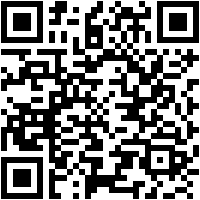 2.每單位報名產品以3項(含3項)為限，報名資料需詳實填寫，並檢附產品實際內外包裝之清晰圖片、產品文宣等。3.每項產品填寫1份，並請於109年8月18日以前，以E-mail方式報名，郵寄信箱: blueinrain2@gmail.com，聯絡電話:02-2775-6937 農遊伴手收件小組 黃思樵小姐。4.每1項報名產品請提供完整包裝實體產品1式3份(審查後恕不退還)，並檢附報名表及相關證明文件，審查使用恕不退還，請於109年8月18日前寄達下列地點：臺北市大安區光復南路116巷7號10樓 中華電視公司 業務部企劃中心 黃思樵 小姐 收。(請註明報名109年度農業旅遊伴手徵選-○○○單位)單位名稱簽章聯絡人Email電話/手機聯絡地址□□□□□□□□□□□□所屬類別□農漁會□合作社□休閒農場□         休閒農業區/ (業者名稱)  (本類別薦送產品，包裝需有休閒農業區識別CI)□農漁會□合作社□休閒農場□         休閒農業區/ (業者名稱)  (本類別薦送產品，包裝需有休閒農業區識別CI)□農漁會□合作社□休閒農場□         休閒農業區/ (業者名稱)  (本類別薦送產品，包裝需有休閒農業區識別CI)□農漁會□合作社□休閒農場□         休閒農業區/ (業者名稱)  (本類別薦送產品，包裝需有休閒農業區識別CI)□農漁會□合作社□休閒農場□         休閒農業區/ (業者名稱)  (本類別薦送產品，包裝需有休閒農業區識別CI)□農漁會□合作社□休閒農場□         休閒農業區/ (業者名稱)  (本類別薦送產品，包裝需有休閒農業區識別CI)□農漁會□合作社□休閒農場□         休閒農業區/ (業者名稱)  (本類別薦送產品，包裝需有休閒農業區識別CI)□農漁會□合作社□休閒農場□         休閒農業區/ (業者名稱)  (本類別薦送產品，包裝需有休閒農業區識別CI)□農漁會□合作社□休閒農場□         休閒農業區/ (業者名稱)  (本類別薦送產品，包裝需有休閒農業區識別CI)□農漁會□合作社□休閒農場□         休閒農業區/ (業者名稱)  (本類別薦送產品，包裝需有休閒農業區識別CI)□農漁會□合作社□休閒農場□         休閒農業區/ (業者名稱)  (本類別薦送產品，包裝需有休閒農業區識別CI)產品名稱產品規格(數量、重量)(例: 竹炭片 8片，100g )(例: 竹炭片 8片，100g )(例: 竹炭片 8片，100g )(例: 竹炭片 8片，100g )(例: 竹炭片 8片，100g )(例: 竹炭片 8片，100g )(例: 竹炭片 8片，100g )(例: 竹炭片 8片，100g )(例: 竹炭片 8片，100g )(例: 竹炭片 8片，100g )(例: 竹炭片 8片，100g )包裝大小(單一包裝請填外包裝即可)外包裝(禮盒或組合禮)外包裝(禮盒或組合禮)外包裝(禮盒或組合禮)外包裝(禮盒或組合禮)外包裝(禮盒或組合禮)外包裝(禮盒或組合禮)外包裝(禮盒或組合禮)外包裝(禮盒或組合禮)內包裝內包裝內包裝包裝大小(單一包裝請填外包裝即可)尺寸尺寸尺寸尺寸重量 (g)重量 (g)重量 (g)重量 (g)尺寸尺寸重量(g)包裝大小(單一包裝請填外包裝即可)長長長cm長cm包裝大小(單一包裝請填外包裝即可)寬寬寬cm寬cm包裝大小(單一包裝請填外包裝即可)高高高cm高cm包裝大小(單一包裝請填外包裝即可)註:產品總重限600g以下註:產品總重限600g以下註:產品總重限600g以下註:產品總重限600g以下註:產品總重限600g以下註:產品總重限600g以下註:產品總重限600g以下註:產品總重限600g以下註:產品總重限600g以下註:產品總重限600g以下註:產品總重限600g以下產品內容物及原料產品加工類型□食用品洗潔劑□活用品(手工皂、竹醋液等)□飾品(染布、竹編、木作)□其他：____________________________註: 化妝品相關產品不納入本次徵選活動資格。□食用品洗潔劑□活用品(手工皂、竹醋液等)□飾品(染布、竹編、木作)□其他：____________________________註: 化妝品相關產品不納入本次徵選活動資格。□食用品洗潔劑□活用品(手工皂、竹醋液等)□飾品(染布、竹編、木作)□其他：____________________________註: 化妝品相關產品不納入本次徵選活動資格。□食用品洗潔劑□活用品(手工皂、竹醋液等)□飾品(染布、竹編、木作)□其他：____________________________註: 化妝品相關產品不納入本次徵選活動資格。□食用品洗潔劑□活用品(手工皂、竹醋液等)□飾品(染布、竹編、木作)□其他：____________________________註: 化妝品相關產品不納入本次徵選活動資格。□食用品洗潔劑□活用品(手工皂、竹醋液等)□飾品(染布、竹編、木作)□其他：____________________________註: 化妝品相關產品不納入本次徵選活動資格。□食用品洗潔劑□活用品(手工皂、竹醋液等)□飾品(染布、竹編、木作)□其他：____________________________註: 化妝品相關產品不納入本次徵選活動資格。□食用品洗潔劑□活用品(手工皂、竹醋液等)□飾品(染布、竹編、木作)□其他：____________________________註: 化妝品相關產品不納入本次徵選活動資格。□食用品洗潔劑□活用品(手工皂、竹醋液等)□飾品(染布、竹編、木作)□其他：____________________________註: 化妝品相關產品不納入本次徵選活動資格。□食用品洗潔劑□活用品(手工皂、竹醋液等)□飾品(染布、竹編、木作)□其他：____________________________註: 化妝品相關產品不納入本次徵選活動資格。□食用品洗潔劑□活用品(手工皂、竹醋液等)□飾品(染布、竹編、木作)□其他：____________________________註: 化妝品相關產品不納入本次徵選活動資格。定價(每盒)年銷售金額(元)年產量(盒數)不斷貨期□全年   □其他:____________(例:季節限定等)□全年   □其他:____________(例:季節限定等)□全年   □其他:____________(例:季節限定等)□全年   □其他:____________(例:季節限定等)□全年   □其他:____________(例:季節限定等)□全年   □其他:____________(例:季節限定等)□全年   □其他:____________(例:季節限定等)□全年   □其他:____________(例:季節限定等)□全年   □其他:____________(例:季節限定等)□全年   □其他:____________(例:季節限定等)□全年   □其他:____________(例:季節限定等)生產方式□自行製造   □工廠生產OEM  □其他:____________□自行製造   □工廠生產OEM  □其他:____________□自行製造   □工廠生產OEM  □其他:____________□自行製造   □工廠生產OEM  □其他:____________□自行製造   □工廠生產OEM  □其他:____________□自行製造   □工廠生產OEM  □其他:____________□自行製造   □工廠生產OEM  □其他:____________□自行製造   □工廠生產OEM  □其他:____________□自行製造   □工廠生產OEM  □其他:____________□自行製造   □工廠生產OEM  □其他:____________□自行製造   □工廠生產OEM  □其他:____________製造加工廠域名稱已上市販售年度□一年□二年□三年□四年 □其他:__________□一年□二年□三年□四年 □其他:__________□一年□二年□三年□四年 □其他:__________□一年□二年□三年□四年 □其他:__________□一年□二年□三年□四年 □其他:__________□一年□二年□三年□四年 □其他:__________□一年□二年□三年□四年 □其他:__________□一年□二年□三年□四年 □其他:__________□一年□二年□三年□四年 □其他:__________□一年□二年□三年□四年 □其他:__________□一年□二年□三年□四年 □其他:__________鋪貨通路(例:農會門市、網路、旅遊景點等…)(例:農會門市、網路、旅遊景點等…)(例:農會門市、網路、旅遊景點等…)(例:農會門市、網路、旅遊景點等…)(例:農會門市、網路、旅遊景點等…)(例:農會門市、網路、旅遊景點等…)(例:農會門市、網路、旅遊景點等…)(例:農會門市、網路、旅遊景點等…)(例:農會門市、網路、旅遊景點等…)(例:農會門市、網路、旅遊景點等…)(例:農會門市、網路、旅遊景點等…)網站連結□否 □是:_______________□否 □是:_______________□否 □是:_______________□否 □是:_______________□否 □是:_______________□否 □是:_______________□否 □是:_______________□否 □是:_______________□否 □是:_______________□否 □是:_______________□否 □是:_______________網路社群□否 □是: __________(例:Facebook:農業好伴手)□否 □是: __________(例:Facebook:農業好伴手)□否 □是: __________(例:Facebook:農業好伴手)□否 □是: __________(例:Facebook:農業好伴手)□否 □是: __________(例:Facebook:農業好伴手)□否 □是: __________(例:Facebook:農業好伴手)□否 □是: __________(例:Facebook:農業好伴手)□否 □是: __________(例:Facebook:農業好伴手)□否 □是: __________(例:Facebook:農業好伴手)□否 □是: __________(例:Facebook:農業好伴手)□否 □是: __________(例:Facebook:農業好伴手)主要販賣地點/地址□□□□□□□□□□□□□□□□□□□□□□□□□□□□□□□□□主要販賣電話(  )(  )(  )(  )(  )(  )(  )(  )(  )(  )(  )販賣地點之其他營業項目(例:觀光工廠、DIY體驗、文化導覽等…)(例:觀光工廠、DIY體驗、文化導覽等…)(例:觀光工廠、DIY體驗、文化導覽等…)(例:觀光工廠、DIY體驗、文化導覽等…)(例:觀光工廠、DIY體驗、文化導覽等…)(例:觀光工廠、DIY體驗、文化導覽等…)(例:觀光工廠、DIY體驗、文化導覽等…)(例:觀光工廠、DIY體驗、文化導覽等…)(例:觀光工廠、DIY體驗、文化導覽等…)(例:觀光工廠、DIY體驗、文化導覽等…)(例:觀光工廠、DIY體驗、文化導覽等…)產品薦送檢附資料1□報名表(紙本及word檔)□報名表(紙本及word檔)□報名表(紙本及word檔)□報名表(紙本及word檔)□報名表(紙本及word檔)□報名表(紙本及word檔)□報名表(紙本及word檔)□報名表(紙本及word檔)□報名表(紙本及word檔)□報名表(紙本及word檔)產品薦送檢附資料2□有效檢驗證明文件，提出符合規範之檢驗合格試驗報告之有效檢驗證明文件(各項出具之有效試驗報告日期應在108年8月18日以後至109年8月18日以前)(紙本及PDF檔)□有效檢驗證明文件，提出符合規範之檢驗合格試驗報告之有效檢驗證明文件(各項出具之有效試驗報告日期應在108年8月18日以後至109年8月18日以前)(紙本及PDF檔)□有效檢驗證明文件，提出符合規範之檢驗合格試驗報告之有效檢驗證明文件(各項出具之有效試驗報告日期應在108年8月18日以後至109年8月18日以前)(紙本及PDF檔)□有效檢驗證明文件，提出符合規範之檢驗合格試驗報告之有效檢驗證明文件(各項出具之有效試驗報告日期應在108年8月18日以後至109年8月18日以前)(紙本及PDF檔)□有效檢驗證明文件，提出符合規範之檢驗合格試驗報告之有效檢驗證明文件(各項出具之有效試驗報告日期應在108年8月18日以後至109年8月18日以前)(紙本及PDF檔)□有效檢驗證明文件，提出符合規範之檢驗合格試驗報告之有效檢驗證明文件(各項出具之有效試驗報告日期應在108年8月18日以後至109年8月18日以前)(紙本及PDF檔)□有效檢驗證明文件，提出符合規範之檢驗合格試驗報告之有效檢驗證明文件(各項出具之有效試驗報告日期應在108年8月18日以後至109年8月18日以前)(紙本及PDF檔)□有效檢驗證明文件，提出符合規範之檢驗合格試驗報告之有效檢驗證明文件(各項出具之有效試驗報告日期應在108年8月18日以後至109年8月18日以前)(紙本及PDF檔)□有效檢驗證明文件，提出符合規範之檢驗合格試驗報告之有效檢驗證明文件(各項出具之有效試驗報告日期應在108年8月18日以後至109年8月18日以前)(紙本及PDF檔)□有效檢驗證明文件，提出符合規範之檢驗合格試驗報告之有效檢驗證明文件(各項出具之有效試驗報告日期應在108年8月18日以後至109年8月18日以前)(紙本及PDF檔)產品薦送檢附資料3□完整包裝實體產品1式3份(審查後恕不退還)□完整包裝實體產品1式3份(審查後恕不退還)□完整包裝實體產品1式3份(審查後恕不退還)□完整包裝實體產品1式3份(審查後恕不退還)□完整包裝實體產品1式3份(審查後恕不退還)□完整包裝實體產品1式3份(審查後恕不退還)□完整包裝實體產品1式3份(審查後恕不退還)□完整包裝實體產品1式3份(審查後恕不退還)□完整包裝實體產品1式3份(審查後恕不退還)□完整包裝實體產品1式3份(審查後恕不退還)註: 產品薦送檢附資料項目1~2須另寄 email寄送資料(blueinrain2@gmail.com)，未提供者視同資格不符合。註: 產品薦送檢附資料項目1~2須另寄 email寄送資料(blueinrain2@gmail.com)，未提供者視同資格不符合。註: 產品薦送檢附資料項目1~2須另寄 email寄送資料(blueinrain2@gmail.com)，未提供者視同資格不符合。註: 產品薦送檢附資料項目1~2須另寄 email寄送資料(blueinrain2@gmail.com)，未提供者視同資格不符合。註: 產品薦送檢附資料項目1~2須另寄 email寄送資料(blueinrain2@gmail.com)，未提供者視同資格不符合。註: 產品薦送檢附資料項目1~2須另寄 email寄送資料(blueinrain2@gmail.com)，未提供者視同資格不符合。註: 產品薦送檢附資料項目1~2須另寄 email寄送資料(blueinrain2@gmail.com)，未提供者視同資格不符合。註: 產品薦送檢附資料項目1~2須另寄 email寄送資料(blueinrain2@gmail.com)，未提供者視同資格不符合。註: 產品薦送檢附資料項目1~2須另寄 email寄送資料(blueinrain2@gmail.com)，未提供者視同資格不符合。註: 產品薦送檢附資料項目1~2須另寄 email寄送資料(blueinrain2@gmail.com)，未提供者視同資格不符合。註: 產品薦送檢附資料項目1~2須另寄 email寄送資料(blueinrain2@gmail.com)，未提供者視同資格不符合。註: 產品薦送檢附資料項目1~2須另寄 email寄送資料(blueinrain2@gmail.com)，未提供者視同資格不符合。產品照片-外盒產品照片-外盒產品照片-外盒產品照片-外盒產品照片-外盒產品照片-外盒產品照片-內包裝產品照片-內包裝產品照片-內包裝產品照片-內包裝產品照片-內包裝產品照片-內包裝產品特色介紹(100字左右)產品特色介紹(100字左右)產品特色介紹(100字左右)產品與產地連結說明(100字左右)產品與產地連結說明(100字左右)產品與產地連結說明(100字左右)(如：產品與產地休閒旅遊或人文、文化歷史之連結)(如：產品與產地休閒旅遊或人文、文化歷史之連結)(如：產品與產地休閒旅遊或人文、文化歷史之連結)(如：產品與產地休閒旅遊或人文、文化歷史之連結)(如：產品與產地休閒旅遊或人文、文化歷史之連結)(如：產品與產地休閒旅遊或人文、文化歷史之連結)(如：產品與產地休閒旅遊或人文、文化歷史之連結)(如：產品與產地休閒旅遊或人文、文化歷史之連結)(如：產品與產地休閒旅遊或人文、文化歷史之連結)遊程規劃(100字左右)遊程規劃(100字左右)遊程規劃(100字左右)(如:含周邊可以串連好吃好玩之特色的半日遊、有趣的一日遊行程安排或DIY活動規劃)(如:含周邊可以串連好吃好玩之特色的半日遊、有趣的一日遊行程安排或DIY活動規劃)(如:含周邊可以串連好吃好玩之特色的半日遊、有趣的一日遊行程安排或DIY活動規劃)(如:含周邊可以串連好吃好玩之特色的半日遊、有趣的一日遊行程安排或DIY活動規劃)(如:含周邊可以串連好吃好玩之特色的半日遊、有趣的一日遊行程安排或DIY活動規劃)(如:含周邊可以串連好吃好玩之特色的半日遊、有趣的一日遊行程安排或DIY活動規劃)(如:含周邊可以串連好吃好玩之特色的半日遊、有趣的一日遊行程安排或DIY活動規劃)(如:含周邊可以串連好吃好玩之特色的半日遊、有趣的一日遊行程安排或DIY活動規劃)(如:含周邊可以串連好吃好玩之特色的半日遊、有趣的一日遊行程安排或DIY活動規劃)